Hospůdka Na hřištiVás srdečně zve13. prosince 2014na VEPŘOVÉ HODY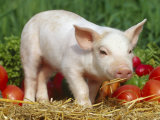 